T.CŞAHİNBEY KAYMAKAMLIĞIFERİDUN ORAL ORTAOKULU MÜDÜRLÜĞÜ2019-2023 STRATEJİK PLANI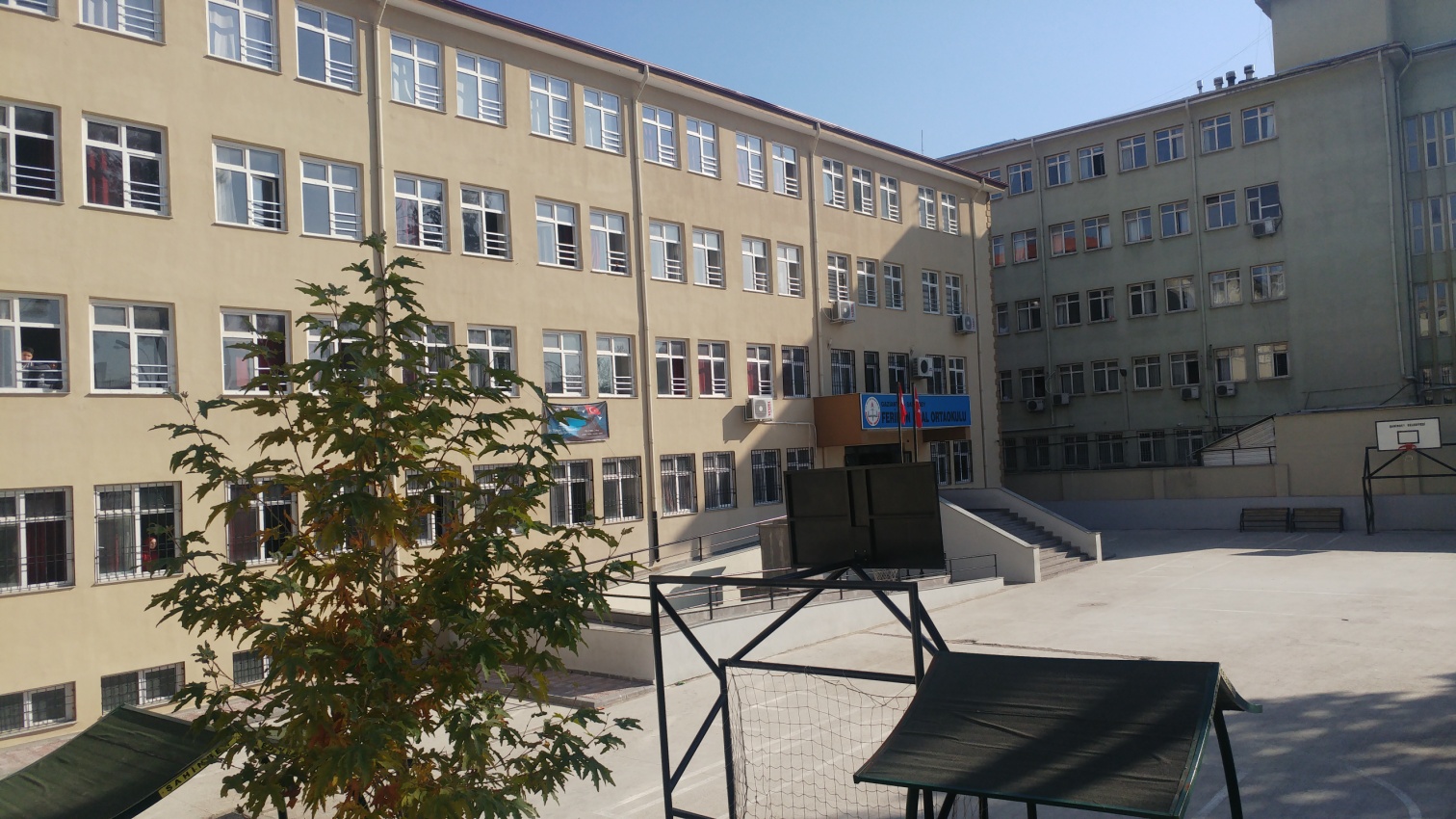 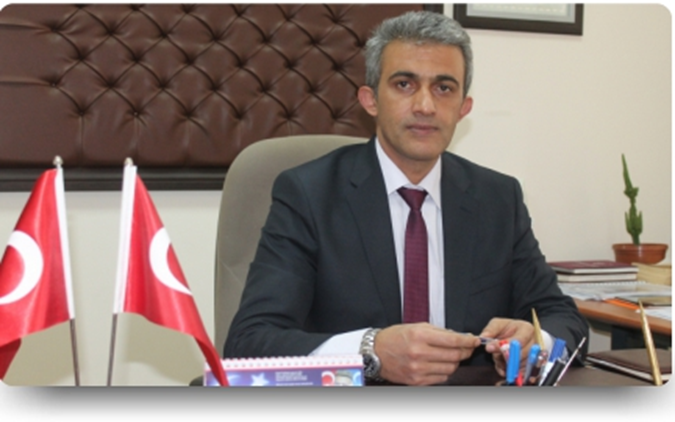 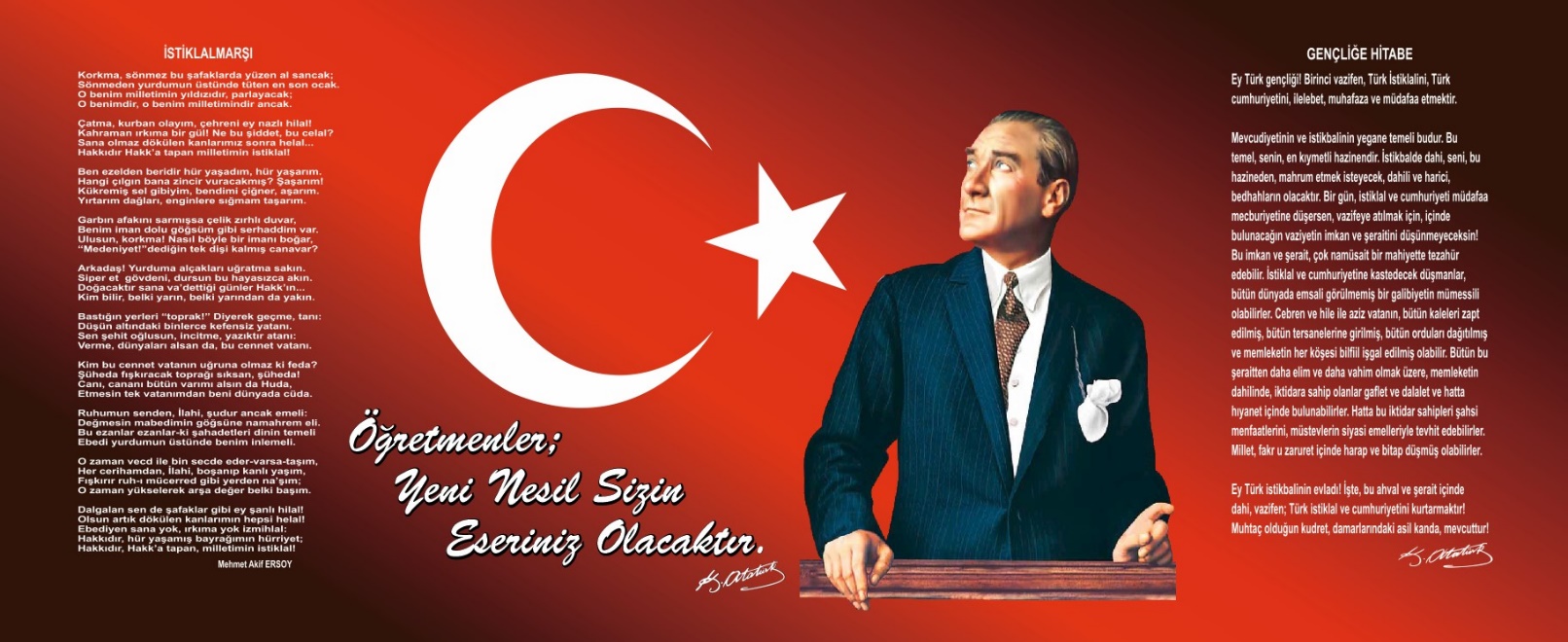 SUNUŞ  	Türkiye Cumhuriyeti’nin kurucusu ve Türkiye toplumunun lideri Mustafa Kemal Atatürk, “İlk ve ortaöğretim; mutlaka insanlığın ve uygarlığın gerektirdiği bilim ve tekniği versin. Fakat o kadar pratik bir tarzda versin ki, çocuk okuldan çıktığı zaman aç kalmaya mahkum olmadığına emin olsun” sözleriyle ilk ve ortaöğretimin önemini yıllar önce vurgulamıştı. Bu vurgunun etkisiyle biçimlenen eğitim sistemimiz, yeni yaklaşım ve yöntem-tekniklerle 21. yüzyılda büyük bir dönüşüm yaşamaktadır. Gerek dünyada, gerekse ülkemizde ortaya çıkan yeni türden gereksinimlere karşılık verebilecek bir eğitim-öğretim ortamı hazırlamak eğitim sürecini paylaşan tüm okul toplumunun asli ve vazgeçilmez görevi hâline gelmiştir. Bu anlamda eğitim yöneticilerinin ve sürecin en önemli aktörleri olan öğretmenlerin payına büyük işler düşmektedir. Bu süreç, kendini tanımakla, tanımlamakla başlayıp öğrenciyi merkeze alarak köklü bir değişim-dönüşüm sürecini yönetip yönlendirmekle pratikte değer kazanabilecektir. Bizler, Feridun Oral Ortaokulu’nun yönetici, öğretmen, destek personeli, öğrencileri ve velileri olarak bu değişim sürecinde üzerimize düşen sorumlulukları yerine getirmeyi ülkemizin ve toplumumuzun geleceği açısından bir fırsat ve topluma karşı bir borç olarak algılamaktayız. Bu borcun ödenme yeri de, eğitim-öğretim hizmetlerini yürütmek için kurumsallaşmış olan okul ortamıdır. Okulu çağın gereklerine uygun olarak eğitim-öğretime hazırlamak, okulda Milli Eğitimin amaçlarına uygun olarak bir öğrenme ve eğitim ortamı yaratmak, bu ortamı tüm paydaşlar için çekici hâle getirmek de görevlerimiz arasındadır.Sorunlarımız çok. Çözümün temelinde çok ayrıntılı ve bilinçli bir planlama ile ince stratejilerde yatmaktadır. Kendi halinde bırakılmış bir ortamda, plânlı okul gelişiminin bakış açısı, yapıları, ilkeleri, değerleri, yöntemleri, amaçları, vizyonları ve araçları bilinmeden gelişmek mümkün değildir. Okul gelişimi; bilinçli, programlı, planlı, amaçlı, karar ve uygulamalara bağlıdır. Bu uygulamaları Milli Eğitimin temel amaçlarına uygun olarak hayata geçirmek için varız. Öğrencilerimizin ilgi ve yeteneklerini geliştirerek onları hayata ve üst öğrenime hazırlamak, Atatürk ilke ve inkılâplarını benimsetmek; Türkiye Cumhuriyeti Anayasası’na ve demokrasinin ilkelerine, insan hakları, çocuk hakları ve uluslar arası sözleşmelere uygun olarak haklarını kullanma, başkalarının haklarına saygı duyma, görevini yapma ve sorumluluk yüklenebilen birey olma bilincini kazandırmak; Öğrencilerin, ulusal ve evrensel kültür değerlerini tanımalarını, benimsemelerini, geliştirmelerini bu değerlere saygı duymalarını sağlamak; Kendilerine, ailelerine, topluma ve çevreye olumlu katkılar yapan, kendisi, ailesi ve çevresi ile barışık, başkalarıyla iyi ilişkiler kuran, iş birliği içinde çalışan, hoşgörülü ve paylaşmayı bilen, dürüst, erdemli, iyi ve mutlu yurttaşlar olarak yetiştirmek; Kendilerini geliştirmelerine, sosyal, kültürel, eğitsel, bilimsel, sportif ve sanatsal etkinliklerle millî kültürü benimsemelerine ve yaymalarına yardımcı olmak; Bireysel ve toplumsal sorunları tanıma ve bu sorunlara çözüm yolları arama alışkanlığı kazandırmak;  Toplumun bir üyesi olarak kişisel sağlığının yanı sıra ailesinin ve toplumun sağlığını korumak için gerekli bilgi ve beceri, sağlıklı beslenme ve yaşam tarzı konularında bilimsel geçerliliği olmayan bilgiler yerine, bilimsel bilgilerle karar verme alışkanlığını kazandırmak;  Becerilerini ve zihinsel çalışmalarını birleştirerek çok yönlü gelişmelerini sağlamak; Kendilerine güvenen, sistemli düşünebilen, girişimci, teknolojiyi etkili biçimde kullanabilen, plânlı çalışma alışkanlığına sahip estetik duyguları ve yaratıcılıkları gelişmiş bireyler olarak yetiştirmek; İlgi alanlarının ve kişilik özelliklerinin ortaya çıkmasını sağlamak, meslekleri tanıtmak ve seçeceği mesleğe uygun okul ve kurumlara yöneltmek; Öğrencileri derslerde uygulanacak öğretim yöntem ve teknikleriyle sosyal, kültürel ve eğitsel etkinliklerle kendilerini geliştirmelerine ve gerçekleştirmelerine yardımcı olmak;  Ailesine ve topluma karşı sorumluluk duyabilen, üretken, verimli, ülkenin ekonomik ve sosyal kalkınmasına katkıda bulunabilen bireyler olarak yetiştirmek; Doğayı tanıma, sevme ve koruma, insanın doğaya etkilerinin neler olabileceğine ve bunların sonuçlarının kendisini de etkileyebileceğine ve bir doğa dostu olarak çevreyi her durumda koruma bilincini kazandırmak; Öğrencilere bilgi yüklemek yerine, bilgiye ulaşma ve bilgiyi kullanma yöntem ve tekniklerini öğretmek; Bilimsel düşünme, araştırma ve çalışma becerilerine yöneltmek; Öğrencilerin, sevgi ve iletişimin desteklediği gerçek öğrenme ortamlarında düşünsel becerilerini kazanmalarına, yaratıcı güçlerini ortaya koymalarına ve kullanmalarına yardımcı olmak; Kişisel ve toplumsal araç-gereci, kaynakları ve zamanı verimli kullanmalarını, okuma zevk ve alışkanlığı kazanmalarını sağlamak gibi görev ve sorumluluklarımızı yerine getirmek için yola çıkmış bulunuyoruz.Kılavuzumuz bilimdir!Başarıya ulaşan insanlar hayallerinin peşi sıra yürüyen kişilerdir.                                                                                                                                    Cemal ÇELEBİ	                                                                                                                                                                                                                                 Okul MüdürüBÖLÜM I: GİRİŞ ve PLAN HAZIRLIK SÜRECİ2019-2023 dönemi stratejik plan hazırlanması süreci Üst Kurul ve Stratejik Plan Ekibinin oluşturulması ile başlamıştır. Ekip tarafından oluşturulan çalışma takvimi kapsamında ilk aşamada durum analizi çalışmaları yapılmış ve durum analizi aşamasında paydaşlarımızın plan sürecine aktif katılımını sağlamak üzere paydaş anketi, toplantı ve görüşmeler yapılmıştır. Durum analizinin ardından geleceğe yönelim bölümüne geçilerek okulumuzun amaç, hedef, gösterge ve eylemleri belirlenmiştir. Çalışmaları yürüten ekip ve kurul bilgileri altta verilmiştir.STRATEJİK PLAN ÜST KURULUBÖLÜM II: DURUM ANALİZİ2.1. Okulumuzun Tarihi Gelişimi        Sakarya Ortaokulu, Antep harbinden önce kilise olmak üzere Emeniler tarafından yapılmıştır. Yapım tarihi ve ne kadar süre kilise olarak kullanıldığı belli değildir. Ancak Antep Harbinden çok önce yapıldığı bilinmektedir. Kiliselik sıfatı kalktıktan sonra bir Ermeni vatandaş ev olarak kullanmıştır. Ev sahibi tarafından boşaltıldıktan sonra , bir süre Ana Mektebi olarak kullanılmıştır. Antep Harbinden 1 yıl sonra (1922) yani Ermeniler şehri terk edince Kazım Karabekir Paşa tarafından (Eytam Mektebi) kimsesiz çocukları barındıran yer, bu günkü yetiştirme yurdu olarak açılmıştır. Eytam Mektebinin ihtiyaçları, Kazım Karabekir Paşa ve halk tarafından karşılanmıştır. 2 yıl hizmet veren Eytam Mektebinin öğrencileri giymemeleri ile tanınırlarmış.        1923 yılında bugünkü Merkez Karakolu’nun (Abdullah Edip Caddesi) yanında Uran Mektebi adında bir okul varmış. Bu okulun kapanması ile buranın öğrencileri Nuri Pazarbaşı İlkokuluna taşınmış. Burası 1924 yılında Sakarya İlk Mektebi olarak faaliyete geçmiş. İsmini Sakarya Savaşından aldığı söylenmektedir. Fakat kesin delil yoktur.        Bu bina 1967 yılına kadar bu şekilde faaliyet gösterdikten sonra, ihtiyaca cevap veremez hale gelmiştir. Bunun üzerine mevcut binanın 2. Katı yıktırılıp belli olan kısmından itibaren 6 dershane yaptırılmıştır. Bodrum kattaki 4 oda, 1983 yılında dershaneye dönüştürülmüştür. Bodrum katı hariç her kata birer tuvalet ilave edilmiştir. Tuvaletler 1985 Eylül ayında yapılan bir tadilatla dershaneye dönüştürülmüştür.        Bodrum kat üsleri ile eski binanın üst kısmı 1967 yılında inşa edilmiştir. Ağaçların ise okulun ilk yıllarında dikildiği tahmin edilmektedir. Ön bahçe betonu 1968-1975 yılları arasında yapılmıştır.        Okul binasının doğusundaki küçük oda ile öğrenci tuvaletleri 1985 Eylül ayında yapılarak faaliyete geçirilmiştir. 2001 yılında kapı ve pencereler yenilenmiştir.        Okulumuz 2014-2015 Eğitim Öğretim yılının 2. Döneminde yeniden inşa edilmek üzere yıkılmıştır.  2014-2015 Eğitim-Öğretim Yılı 2. Dönem ve 2015-2016 Eğitim-Öğretim yılı 1. Dönem geçici olarak Nuri Pazarbaşı Ortaokulu’nun ek binasını kullanılmıştır.Okulumuz Sakarya Ortaokulu ´nun binasının 2015 yılında yıkılıp yenilenmesi aşamasında Hayırsever Feridun Oral ´ın ismini alarak 2016-2017 Eğitim-öğretim yılı 27 Mart 2017 ´de Feridun Oral Ortaokulu ismini alarak açılmıştır.2017 Yılı Nisan ayında yeni binada eğitim öğretim faaliyeti yapılmaya başlanmıştır. Okulumuz 591 öğrenci sayısı ile normal öğretime devam etmektedir.2.2.Yasal Yükümlülükler ve Mevzuat       Feridun Oral Ortaokulu,  T.C. Anayasasının  ‘’Eğitim öğretim hakkı ‘’ başlıklı  42.  maddesinin gereği olarak,1739 sayılı milli eğitim temel kanununun 14,24 ve 56 maddesi çerçevesi içinde 222 sayılı ilköğretim eğitim kanunu ile ilköğretim kurumları yönetmeliğine göre faaliyet gösteren bir örgün eğitim kurumudur.       Ortaokul kurumlarında çalışmaların bir plan dahilinde yapılması ,‘’ eğitim-öğretim çalışmalarının planlı yürütülmesine ilişkin yönergenin  5 maddesi’’ ile karara bağlanmıştır.  2551  sayılı Tebliğler dergisinde yayımlanarak yürürlüğe konulmuştur.  Bu karar çerçevesinde okullarımızda her tür çalışmanın bir plana göre yapılması gerektiği açıktır.        Devlet Planlama Teşkilatı’nın   hazırladığı ‘’Kamu İdareleri için Stratejik  Planlamaya İlişkin Usul ve Esaslar Hakkında Yönetmelik’’ e   göre ;  Devlet Planlama teşkilatı tarafından hazırlanan ‘’kamu idareleri için stratejik planlama kılavuzu, açıklamaları, M.E.B. Strateji Geliştirme Başkanlığının  ‘’Stratejik Plan   Hazırlık Programı (2015), ‘’ Stratejik planın planlanması bilgi notu’’ (2015) M.E.B  Eğitim Araştırma Ve Geliştirme Dairesi Başkanlığının   ‘’planlı Okul Gelişimi Modeli-Okulda Stratejik Yönetim’’ ( 2015) genelgeleri yasal çalışmalarımızın temelini oluşturmaktadır.        M.E.B.  strateji geliştirme başkanlığının 09.02.2015   tarihli genelgesi stratejik planlamanın  okullarımızda da uygulamaya konulmasına amir hüküm olarak çalışmalarımızın başlatılmasını sağlamıştır.         2.3.Fiziki Yapı.        Feridun Oral Ortaokulu 4 katlı betonarme olup 32 derslikten oluşmaktadır. Ortopedik engelli çocuklarımız için asansör ve WC bulunmaktadır. Her katta yeterli sayıda tuvalet bulunmaktadır. Derslikler 42 m² olup 40 öğrenci kapasiteli olarak tasarlanmıştır. Ara koridorlar geniştir. Okulumuzda 3 idari oda, 1 öğretmenler odası, 1 Rehberlik Servisi, 1 Fen ve Teknoloji Laboratuarı, 1 Görsel Sanatlar Sınıfı, 1 Bilişim Teknolojileri sınıfı, 1 Çok Amaçlı Salon, 1 Spor Odası, 1 Depo, 1 Arşiv, 2 soyunma odası bulunmaktadır. Kalorifer sistemi doğalgaz ile çalışmaktadır. Bina girişi tek kapıdan sağlanmaktadır. Ayrıca bir adet yangın merdiveni bulunmaktadır. Yangın merdiveni giriş ve çıkış amacıyla kullanılmamaktadır.      Okul bahçesi 1000 m² olup mevcut öğrenci sayısı düşünüldüğünde yeterlilik göstermektedir. Ancak okuldaki bütün derslikler dolduğunda yetersiz kalacaktır. Beden Eğitimi derslerinde okul bahçesi kullanılmaktadır. Yağışlı havalarda ise bodrum kattaki salon kullanılmakta olup ihtiyacı karşılamamaktadır. Okulumuzun spor salonuna ihtiyacı vardır.        Okulumuzda şuanda 2 müdür yardımcısı 44 öğretmen ve 845 ortaokul öğrencisi bulunmaktadır.Okulun Mevcut Durumu: Temel İstatistiklerOkul KünyesiOkulumuzun temel girdilerine ilişkin bilgiler altta yer alan okul künyesine ilişkin tabloda yer almaktadır.Temel Bilgiler Tablosu- Okul Künyesi Çalışan BilgileriOkulumuzun çalışanlarına ilişkin bilgiler altta yer alan tabloda belirtilmiştir.Çalışan Bilgileri Tablosu*Okulumuz Bina ve Alanları	Okulumuzun binası ile açık ve kapalı alanlarına ilişkin temel bilgiler altta yer almaktadır.Okul Yerleşkesine İlişkin Bilgiler Sınıf ve Öğrenci Bilgileri	Okulumuzda yer alan sınıfların öğrenci sayıları alttaki tabloda verilmiştir.*Sınıf sayısına göre istenildiği kadar satır eklenebilir.Donanım ve Teknolojik KaynaklarımızTeknolojik kaynaklar başta olmak üzere okulumuzda bulunan çalışır durumdaki donanım malzemesine ilişkin bilgiye alttaki tabloda yer verilmiştir.Teknolojik Kaynaklar TablosuGelir ve Gider BilgisiOkulumuzun genel bütçe ödenekleri, okul aile birliği gelirleri ve diğer katkılarda dâhil olmak üzere gelir ve giderlerine ilişkin son iki yıl gerçekleşme bilgileri alttaki tabloda verilmiştir.PAYDAŞ ANALİZİ    Feridun Oral Ortaokulu Stratejik Planlama Ekibi olarak planımızın hazırlanması aşamasında katılımcı bir yapı oluşturmak için ilgili tarafların görüşlerinin alınması ve plana dahil edilmesi gerekli görülmüş ve bu amaçla paydaş analizi çalışması yapılmıştır. Ekibimiz tarafından iç ve dış paydaşlar belirlenmiş, bunların önceliklerinin tespiti yapılmıştır.     Paydaş görüş ve beklentileri SWOT (GZFT)Analizi Formu, Çalışan Memnuniyeti Anketi, Öğrenci Memnuniyeti Anketi, Veli Anketi Formu kullanılmaktadır. Aynı zamanda öğretmenler kurulu toplantıları, Zümre toplantıları gibi toplantılarla görüş ve beklentiler tutanakla tespit edilmekte Okulumuz bünyesinde değerlendirilmektedir.Milli Eğitim Bakanlığı, Kaymakamlık, İlçe Milli Eğitim Müdürlükleri, Okullar, Yöneticiler, Öğretmenler, Özel Öğretim Kurumları, Öğrenciler, Okul aile birlikleri, Memur ve Hizmetli, Belediye, İl Sağlık Müdürlüğü, Meslek odaları, Sendikalar, Vakıflar, Muhtarlıklar, Tarım İlçe Müdürlüğü, Sivil Savunma İl Müdürlüğü, Türk Telekom İlçe Müdürlüğü, Medya…vb.Paydaş anketlerine ilişkin ortaya çıkan temel sonuçlara altta yer verilmiştir * : Öğrenci Anketi Sonuçları:Olumlu (Başarılı) yönlerimiz : Okulda güvende hissedip okulu sevmektedirler. Öğretmenlerle iletişim kurup sorunları rahatlıkla dile getirmektedirler. Okulumuz temiz olup, ders araç gereçleri ile işlenmeye çalışılmaktadır. Sınıflarımız kalabalık olmayıp, ders aralarında oyunları oynamaktayım.Olumsuz (başarısız) yönlerimiz : Okulumuzun bazı fiziki şartları yeterli değildir. Okul bahçesinde spor etkinliklerin yapılacağı alanlar yeterli değildir. Öğretmen Anketi Sonuçları:Olumlu (Başarılı) yönlerimiz : Aidat değeri yüksek, okulu benimseyen, eşit ve adil davranılmaktadır. Öğretmen gelişimi için fırsatlar sunmakta, yenilik çalışmalarda destek olmaktadır. Öğretmenler arası işbirliği yapılmaktadır. Yapılacak çalışmalarda öğretmenin fikri alınmaktadır.Olumsuz (başarısız) yönlerimiz : Akıllı tahta bulunmamaktadır.Veli Anketi Sonuçları:Olumlu (Başarılı) yönlerimiz : Öğretmenle ihtiyaç duyduğum her zaman görüşme imkanım var. Öğrencimle ilgili sorunlar olunca ilgilenip, devam etmediği zaman arayıp haber verilmektedir. Okul temiz ve bakımlı olup, öğrencim giriş ve çıkışlarda gerekli güvenlik tedbirleri alınmış olup, teneffüslerde kontrol edilmektedir. Dersler araç ve gereçlerle işlenip öğrencimle ilgilenilmektedir. Okul sitesi güncel olup, e-okuldan gerekli bilgileri ulaşmaktayım.Olumsuz (başarısız) yönlerimiz: Okul fiziki olarak yetersizdir. (Okul bahçesi) ayrıca akıllı tahta bulunmamaktadır.GZFT (Güçlü, Zayıf, Fırsat, Tehdit) Analizi *Okulumuzun temel istatistiklerinde verilen okul künyesi, çalışan bilgileri, bina bilgileri, teknolojik kaynak bilgileri ve gelir gider bilgileri ile paydaş anketleri sonucunda ortaya çıkan sorun ve gelişime açık alanlar iç ve dış faktör olarak değerlendirilerek GZFT tablosunda belirtilmiştir. Dolayısıyla olguyu belirten istatistikler ile algıyı ölçen anketlerden çıkan sonuçlar tek bir analizde birleştirilmiştir.Kurumun güçlü ve zayıf yönleri donanım, malzeme, çalışan, iş yapma becerisi, kurumsal iletişim gibi çok çeşitli alanlarda kendisinden kaynaklı olan güçlülükleri ve zayıflıkları ifade etmektedir ve ayrımda temel olarak okul müdürü/müdürlüğü kapsamından bakılarak iç faktör ve dış faktör ayrımı yapılmıştır. İçsel Faktörler *Güçlü YönlerZayıf YönlerDışsal Faktörler *FırsatlarTehditler Gelişim ve Sorun AlanlarıGelişim ve sorun alanları analizi ile GZFT analizi sonucunda ortaya çıkan sonuçların planın geleceğe yönelim bölümü ile ilişkilendirilmesi ve buradan hareketle hedef, gösterge ve eylemlerin belirlenmesi sağlanmaktadır. Gelişim ve sorun alanları ayrımında eğitim ve öğretim faaliyetlerine ilişkin üç temel tema olan Eğitime Erişim, Eğitimde Kalite ve kurumsal Kapasite kullanılmıştır. Eğitime erişim, öğrencinin eğitim faaliyetine erişmesi ve tamamlamasına ilişkin süreçleri; Eğitimde kalite, öğrencinin akademik başarısı, sosyal ve bilişsel gelişimi ve istihdamı da dâhil olmak üzere eğitim ve öğretim sürecinin hayata hazırlama evresini; Kurumsal kapasite ise kurumsal yapı, kurum kültürü, donanım, bina gibi eğitim ve öğretim sürecine destek mahiyetinde olan kapasiteyi belirtmektedir.Gelişim ve sorun alanlarına ilişkin GZFT analizinden yola çıkılarak saptamalar yapılırken yukarıdaki tabloda yer alan ayrımda belirtilen temel sorun alanlarına dikkat edilmesi gerekmektedir.Gelişim ve Sorun AlanlarımızBÖLÜM III: MİSYON, VİZYON VE TEMEL DEĞERLEROkul Müdürlüğümüzün Misyon, vizyon, temel ilke ve değerlerinin oluşturulması kapsamında öğretmenlerimiz, öğrencilerimiz, velilerimiz, çalışanlarımız ve diğer paydaşlarımızdan alınan görüşler, sonucunda stratejik plan hazırlama ekibi tarafından oluşturulan Misyon, Vizyon, Temel Değerler; Okulumuz üst kurulana sunulmuş ve üst kurul tarafından onaylanmıştır.MİSYONUMUZ *: Birlikte dünyaya objektif bakabilen, yaratıcı, teknolojiyi kullanabilen, çevreci, sanat ruhlu, özgüvenli, kendisiyle barışık, ilkeli, aktif, hoşgörülü, toplumun beklentilerine uygun,  öğrenmeyi öğrenerek araştıran, sorgulayan, Atatürk İlke ve İnkılâplarına bağlı, milli, manevi ve evrensel değerler ile öz değerlerini barıştırıp doğru algılayan, olumlu tutumlar geliştirebilen, öğrenci merkezli eğitim veren, teknolojiyi kullanan, dilini en iyi şekilde kullanabilen, insan sevgisiyle dolu, empati kültürünü geliştiren yurttaşlar olarak hayata hazırlamak temel ilkemizdir.VİZYONUMUZ * :Öğrenciyi   merkez  alan, sevgiyle, bilimin ve sanatın yoğrulduğu, ekip ruhuna sahip, çağdaş, ulusal ve evrensel değerlerde Öncü bir okul olmak.  TEMEL DEĞERLERİMİZ *               Atatürkçü ve çağdaş bireyler yetiştirilir. Okulumuzdaki eğitim, Atatürk İlke ve devrimlerini esas almaktadır. Bütün öğrencilerimizin bireysel farklılıklarına göre başarılı olabilecekleri alanlar vardır. Velilerimiz okulumuz için vazgeçilmez bir destektir.  Öğrencilerimiz ve öğretmenlerimiz araştırarak öğrenir, okur, sürekli kendini geliştirir ve yeniler.  Öğrenmeyi öğrenmek, bilgi toplumunda yaşamanın bir gereğidir. Öğrencileri birey olarak görmek karşılıklı sevgi, saygının bir şartıdır. Önerilere ve yeniliklere açıklık ilkelerimizdendir. Katılımcılık ve paylaşımcılık esastır.  Çözüm üretmek.  Dürüstlük, şeffaflık ve güven değerlerimizdendir.BÖLÜM IV: AMAÇ, HEDEF VE EYLEMLERAçıklama:  Stratejik amaçlar; misyon, vizyon, ilke ve değerlerle uyumlu, misyonun yerine getirilmesine katkıda bulunacak ve mevcut durumdan gelecekteki arzu edilen duruma dönüşümü sağlayabilecek nitelikte, ulaşılmak istenen noktayı açık bir şekilde ifade eden ve stratejik planlama sürecinin sonraki aşamalarına rehberlik edecek şekilde stratejik konulara uygun olarak tespit edilmiştir. Hedeflerin tespitinde; paydaş beklentileri, konulara ilişkin alternatifler, mevcut durum analizi ve istatistikî verilerin varlığı ve verilere olan ihtiyaç göz önünde bulundurulmuştur. Stratejik planlama çalışmaları ile; kurumsal rol ve sorumluluklar çerçevesinde stratejinin operasyonlara dönüştürülmesi, hizmet birimleri arasında sinerji yaratılarak, tespit edilen stratejilerine yönlendirilmesi, bireysel stratejilerin kurumsal stratejiler ile ilişkilendirilerek bütünleştirilmesi, bir başka ifadeyle stratejik yönetimin sürekli bir süreç haline getirilmesi ve herkes tarafından benimsenmesinin sağlanması hedeflenmiştir.Eğitim ve öğretime erişimin sağlanması Eğitim öğretimin kalitesinin artırılması Kurumsal kapasitenin geliştirilmesi TEMA I: EĞİTİM VE ÖĞRETİME ERİŞİMEğitim ve öğretime erişim okullaşma ve okul terki, devam ve devamsızlık, okula uyum ve oryantasyon, özel eğitime ihtiyaç duyan bireylerin eğitime erişimi, yabancı öğrencilerin eğitime erişimi ve hayat boyu öğrenme kapsamında yürütülen faaliyetlerin ele alındığı temadır.Stratejik Amaç 1: Okul Öncesi eğitimde başta engelliler ve kız çocukları olmak üzere tüm çocukların eğitime erişimine, imkan sağlamak. Stratejik Hedef 1.1.  Kayıt bölgemizde yer alan çocukların okullaşma oranları artırılacak ve öğrencilerin uyum ve devamsızlık sorunları da giderilecektir. Okul Öncesinde eğitime katılımı plan dönemi sonuna kadar  %70 den %100 e çıkarmak.Performans Göstergeleri Eylemler*TEMA II: EĞİTİM VE ÖĞRETİMDE KALİTENİN ARTIRILMASIEğitim ve öğretimde kalitenin artırılması başlığı esas olarak eğitim ve öğretim faaliyetinin hayata hazırlama işlevinde yapılacak çalışmaları kapsamaktadır. Bu tema altında akademik başarı, sınav kaygıları, sınıfta kalma, ders başarıları ve kazanımları, disiplin sorunları, öğrencilerin bilimsel, sanatsal, kültürel ve sportif faaliyetleri ile istihdam ve meslek edindirmeye yönelik rehberlik ve diğer mesleki faaliyetler yer almaktadır. Stratejik Amaç 2: Öğrencilerimizin gelişmiş dünyaya uyum sağlayacak şekilde donanımlı bireyler olabilmesi için eğitim ve öğretimde kalite artırılacaktır. Okulun kütüphanesi vardır. Okulda öğrenci ve velilere yönelik kitap okuma etkinlikleri düzenlenmektedir.Stratejik Hedef 2.1.  Öğrenme kazanımlarını takip eden ve velileri de sürece dâhil eden bir yönetim anlayışı ile öğrencilerimizin akademik başarıları ve sosyal faaliyetlere etkin katılımı artırılacaktır. Okuma etkinliklerine velilerde dahil edilecektir.(Akademik başarı altında: ders başarıları, kazanım takibi, üst öğrenime geçiş başarı ve durumları, karşılaştırmalı sınavlar, sınav kaygıları gibi akademik başarıyı takip eden ve ölçen göstergeler,Sosyal faaliyetlere etkin katılım altında: sanatsal, kültürel, bilimsel ve sportif faaliyetlerin sayısı, katılım oranları, bu faaliyetler için ayrılan alanlar, ders dışı etkinliklere katılım takibi vb  ele alınacaktır.)Performans GöstergeleriEylemlerStratejik Hedef 2.2.  Etkin bir rehberlik anlayışıyla, öğrencilerimizi ilgi ve becerileriyle orantılı bir şekilde üst öğrenime veya istihdama hazır hale getiren daha kaliteli bir kurum yapısına geçilecektir. Okuma oranında en az %70 artış hedeflenmiştir.(Üst öğrenime hazır: Mesleki rehberlik faaliyetleri, tercih kılavuzluğu, yetiştirme kursları, sınav kaygısı vb,İstihdama Hazır: Kariyer günleri, staj ve işyeri uygulamaları, ders dışı meslek kursları vb ele alınacaktır.)Performans GöstergeleriEylemlerTEMA III: KURUMSAL KAPASİTEStratejik Amaç 3: Eğitim ve öğretim faaliyetlerinin daha nitelikli olarak verilebilmesi için okulumuzun kurumsal kapasitesi güçlendirilecektir. Stratejik Hedef 3.1.  (Kurumsal İletişim, Kurumsal Yönetim, Bina ve Yerleşke, Donanım, Temizlik, Hijyen, İş Güvenliği, Okul Güvenliği, Taşıma ve servis vb konuları ele alınacaktır.)Performans GöstergeleriEylemlerV. BÖLÜM: MALİYETLENDİRME2019-2023 Stratejik Planı Faaliyet/Proje Maliyetlendirme TablosuVI. BÖLÜM: İZLEME VE DEĞERLENDİRMEOkulumuz Stratejik Planı izleme ve değerlendirme çalışmalarında 5 yıllık Stratejik Planın izlenmesi ve 1 yıllık gelişim planın izlenmesi olarak ikili bir ayrıma gidilecektir. Stratejik planın izlenmesinde 6 aylık dönemlerde izleme yapılacak denetim birimleri, il ve ilçe millî eğitim müdürlüğü ve Bakanlık denetim ve kontrollerine hazır halde tutulacaktır.Yıllık planın uygulanmasında yürütme ekipleri ve eylem sorumlularıyla aylık ilerleme toplantıları yapılacaktır. Toplantıda bir önceki ayda yapılanlar ve bir sonraki ayda yapılacaklar görüşülüp karara bağlanacaktır. EKLER: Öğretmen, öğrenci ve veli anket örnekleri klasör ekinde olup okullarınızda uygulanarak sonuçlarından paydaş analizi bölümü ve sorun alanlarının belirlenmesinde yararlanabilirsiniz.Üst Kurul BilgileriÜst Kurul BilgileriEkip BilgileriEkip BilgileriAdı SoyadıUnvanıAdı SoyadıUnvanıCemal ÇELEBİOkul Müd.Yunus KAYAMüd.Yrd.Mustafa ESENDEMİRÖğretmenNasibe MENDİLÖğretmenHacer SULUTAYÖğretmenUğur DEMİRAYÖğretmenFatma ÖZTÜRKÖğretmenİli: GAZİANTEPİli: GAZİANTEPİli: GAZİANTEPİli: GAZİANTEPİlçesi: ŞAHİNBEYİlçesi: ŞAHİNBEYİlçesi: ŞAHİNBEYİlçesi: ŞAHİNBEYAdres: Eyüpoğlu Mahallesi Kestelbaşı Caddesi No: 17 Şahinbey/GaziantepEyüpoğlu Mahallesi Kestelbaşı Caddesi No: 17 Şahinbey/GaziantepEyüpoğlu Mahallesi Kestelbaşı Caddesi No: 17 Şahinbey/GaziantepCoğrafi Konum (link)*:Coğrafi Konum (link)*:http://feridunoralortaokulu.meb.k12.tr/tema/iletisim.phphttp://feridunoralortaokulu.meb.k12.tr/tema/iletisim.phpTelefon Numarası: 342220783334222078333422207833Faks Numarası:Faks Numarası:34222078333422207833e- Posta Adresi:feridunoralortaokulu@gmail.comferidunoralortaokulu@gmail.comferidunoralortaokulu@gmail.comWeb sayfası adresi:Web sayfası adresi:http://feridunoralortaokulu.meb.k12.trhttp://feridunoralortaokulu.meb.k12.trKurum Kodu:716339716339716339Öğretim Şekli:Öğretim Şekli:Tam Gün (Tam Gün/Tekli Eğitim)Tam Gün (Tam Gün/Tekli Eğitim)Okulun Hizmete Giriş Tarihi :  Yeni Bina 2017Okulun Hizmete Giriş Tarihi :  Yeni Bina 2017Okulun Hizmete Giriş Tarihi :  Yeni Bina 2017Okulun Hizmete Giriş Tarihi :  Yeni Bina 2017Toplam Çalışan Sayısı *Toplam Çalışan Sayısı *5555Öğrenci Sayısı:Kız397397Öğretmen SayısıKadın2424Öğrenci Sayısı:Erkek448448Öğretmen SayısıErkek2020Öğrenci Sayısı:Toplam845845Öğretmen SayısıToplam4444Derslik Başına Düşen Öğrenci SayısıDerslik Başına Düşen Öğrenci SayısıDerslik Başına Düşen Öğrenci Sayısı:30Şube Başına Düşen Öğrenci SayısıŞube Başına Düşen Öğrenci SayısıŞube Başına Düşen Öğrenci Sayısı:30Öğretmen Başına Düşen Öğrenci SayısıÖğretmen Başına Düşen Öğrenci SayısıÖğretmen Başına Düşen Öğrenci Sayısı: 25Şube Başına 30’dan Fazla Öğrencisi Olan Şube SayısıŞube Başına 30’dan Fazla Öğrencisi Olan Şube SayısıŞube Başına 30’dan Fazla Öğrencisi Olan Şube Sayısı: 4Öğrenci Başına Düşen Toplam Gider Miktarı*Öğrenci Başına Düşen Toplam Gider Miktarı*Öğrenci Başına Düşen Toplam Gider Miktarı*Öğretmenlerin Kurumdaki Ortalama Görev SüresiÖğretmenlerin Kurumdaki Ortalama Görev SüresiÖğretmenlerin Kurumdaki Ortalama Görev Süresi3 YılUnvan*ErkekKadınToplamOkul Müdürü ve Müdür Yardımcısı303Sınıf Öğretmeni000Branş Öğretmeni192140Rehber Öğretmen022İdari Personel303Yardımcı Personel235Güvenlik Personeli022Toplam Çalışan Sayıları272855Okul Bölümleri *Okul Bölümleri *Özel AlanlarVarYokOkul Kat Sayısı4Çok Amaçlı SalonXDerslik Sayısı32Çok Amaçlı SahaXDerslik Alanları (m2)KütüphaneXKullanılan Derslik Sayısı25Fen LaboratuvarıXŞube Sayısı25Bilgisayar LaboratuvarıXİdari Odaların Alanı (m2)İş AtölyesiXÖğretmenler Odası (m2)Beceri AtölyesiXOkul Oturum Alanı (m2)PansiyonXOkul Bahçesi (Açık Alan)(m2)Okul Kapalı Alan (m2)Sanatsal, bilimsel ve sportif amaçlı toplam alan (m2)0Kantin (m2)60Tuvalet Sayısı10SINIFIErkekKızToplamSINIFIErkekKızToplam5. Sınıf / A Şubesi1415296. Sınıf / C Şubesi1116275. Sınıf / B Şubesi1713306. Sınıf / D Şubesi1514295. Sınıf / C Şubesi1514296. Sınıf / E Şubesi1216285. Sınıf / D Şubesi1613296. Sınıf / F Şubesi916255. Sınıf / E Şubesi1614307. Sınıf / A Şubesi1512275. Sınıf / F Şubesi1614307. Sınıf / B Şubesi1416305. Sınıf / G Şubesi1513287. Sınıf / C Şubesi1713305. Sınıf / H Şubesi2011317. Sınıf / D Şubesi1910296. Sınıf / A Şubesi1611278. Sınıf / A Şubesi207276. Sınıf / B Şubesi1610268. Sınıf / B Şubesi19928Akıllı Tahta Sayısı0TV Sayısı3Masaüstü Bilgisayar Sayısı37Yazıcı Sayısı5Taşınabilir Bilgisayar Sayısı3Fotokopi Makinası Sayısı1Projeksiyon Sayısı5İnternet Bağlantı HızıYıllarGelir MiktarıGider Miktarı201742.371,5632.353,01201839.221,7025.387,13ÖğrencilerSınıf mevcutlarının eğitim-öğretime elverişli olması, Öğrencilerin okula devamının sağlanması,Disiplinsizlik ve karmaşa bulunmaması,ÇalışanlarTeknolojik alt yapıdan öğretmenlerin yararlanma düzeylerinin yüksek olması. Genç ve dinamik bir eğitim çalışanlarının bulunması.VelilerVelilerle işbirliğinin yapılması.Bina ve YerleşkeÖğrenci başına düşen kapalı alan oranının yeterli olması, okulun 4 katlı olmasıDonanımTeknolojik donanım ve öğretmenlerin teknolojik birikimlerinin yeterli olması.BütçeKaynak olarak hayırsever tarafından yapılan yardımlar.Yönetim SüreçleriÖğretmenler kurulunda alınan kararların herkes tarafından benimsenip uygulanabilmesi,İletişim SüreçleriÇalışanlarla ikili iletişim kanallarının açık olması.ÖğrencilerÖğrenci sayısının yaklaşık %75’inin yabancı uyruklu olmasıÇalışanlarÇalışan personelin tamamlanmamış olması.VelilerOkul-veli işbirliğinin istenen düzeyde olmaması,Bina ve YerleşkeOkulumuzun bahçesinin yeterli olmamasıDonanımAkıllı tahta olmamasıBütçeEkonomik kaynak yetersizliği,Yönetim SüreçleriVelilerin yönetime yeterince dahil edilememesiİletişim SüreçleriYabancı uyruklu öğrencilerin fazlalığıvbPolitikYerel Yönetimin eğitim hizmetlerine yönelik duyarlılığı,EkonomikOkul eski evlerin yıkılarak modern yapıların yapılıyor olması.SosyolojikYakın sosyal çevrede ve şehir ölçeğinde eğitim kurumuna destek olma eğiliminin yüksek olması,TeknolojikTeknolojinin eğitim için faydalı olacağı inanç.Mevzuat-YasalEğitimde sürekli değişen politikalarının geliştirilmesi.EkolojikKonum itibariyle, kentleşmenin getirdiği, trafik, gürültü, sosyal karmaşa gibi olumsuzluklardan göreli olarak daha az etkilenmesi.PolitikOkulun yıkılıp yeniden yapılmasıEkonomikSosyal kesimler arasındaki ekonomik ve kültürel kopukluklar,SosyolojikGiderek yoğunluk kazanan ekonomik, sosyal ve kültürel tatmin düzeyi düşük nüfus yoğunlaşmasının baskısı, yabancı uyruklu vatandaşların fazlalığıTeknolojikFatih Projesinin olmamasıMevzuat-YasalSürekli değişen Eğitim politikaları.EkolojikNüfus rejimindeki istikrarsızlık, artan hareketlilik,Eğitime ErişimEğitimde KaliteKurumsal KapasiteOkullaşma OranıAkademik BaşarıKurumsal İletişimOkula Devam/ DevamsızlıkSosyal, Kültürel ve Fiziksel GelişimKurumsal YönetimOkula Uyum, OryantasyonSınıf TekrarıBina ve YerleşkeÖzel Eğitime İhtiyaç Duyan Bireylerİstihdam Edilebilirlik ve YönlendirmeDonanımYabancı ÖğrencilerÖğretim YöntemleriTemizlik, HijyenHayat Boyu ÖğrenmeDers araç gereçleriİş Güvenliği, Okul Güvenliği 1.TEMA: EĞİTİM VE ÖĞRETİME ERİŞİM 1.TEMA: EĞİTİM VE ÖĞRETİME ERİŞİM1Özel Eğitime İhtiyaç Duyan bireyler.2Okula uyum sorunları.3Yabancı uyruklu öğrenciler2.TEMA: EĞİTİM VE ÖĞRETİMDE KALİTE2.TEMA: EĞİTİM VE ÖĞRETİMDE KALİTE1Öğretmenlere yönelik hizmetiçi eğitimler2Eğitim öğretim sürecinde sanatsal, sportif ve kültürel faaliyetler3Ders araç ve gereçleri.4Yardımcı personel.5Öğretmen yeterlilikleri(Branş öğretmenlerin görevlendirilmesi.) 6Okuma kültürü 3.TEMA: KURUMSAL KAPASİTE3.TEMA: KURUMSAL KAPASİTE1Okul ve kurumların fiziki kapasitesinin yetersizliği (Eğitim öğretim ortamlarının yetersizliği)2Okul ve kurumların sosyal, kültürel, sanatsal ve sportif faaliyet alanlarının yetersizliği3Eğitim, ve sosyal hizmet ortamlarının kalitesinin artırılması4Donatım eksiklerinin giderilmesi5Okullardaki fiziki durumun özel eğitime gereksinim duyan öğrencilere uygunluğu NoPERFORMANSGÖSTERGESİMevcutMevcutHEDEFHEDEFHEDEFHEDEFHEDEFHEDEFNoPERFORMANSGÖSTERGESİ2018201920192020202120222023PG.1.1.aKayıt bölgesindeki öğrencilerden okula kayıt yaptıranların oranı (%)%95%100%100%100%100%100%100PG.1.1.bİlkokul birinci sınıf öğrencilerinden en az bir yıl okul öncesi eğitim almış olanların oranı (%)(ilkokul)PG.1.1.c.Okula yeni başlayan öğrencilerden oryantasyon eğitimine katılanların oranı (%)%95%100%100%100%100%100%100PG.1.1.d.Bir eğitim ve öğretim döneminde 20 gün ve üzeri devamsızlık yapan öğrenci oranı (%)%10%0%0%0%0%0%0PG.1.1.e.Bir eğitim ve öğretim döneminde 20 gün ve üzeri devamsızlık yapan yabancı öğrenci oranı (%)%20%0%0%0%0%0%0PG.1.1.f.Okulun özel eğitime ihtiyaç duyan bireylerin kullanımına uygunluğu (0-1)1111111PG.1.1.g.Hayatboyu öğrenme kapsamında açılan kurslara devam oranı (%) (halk eğitim)%100%100%100%100%100%100%100PG.1.1.h.Hayatboyu öğrenme kapsamında açılan kurslara katılan kişi sayısı (sayı) (halkeğitim)50606060606060NoEylem İfadesiEylem SorumlusuEylem Tarihi1.1.1.Kayıt bölgesinde yer alan öğrencilerin tespiti çalışması yapılacaktır.Okul Stratejik Plan Ekibi01 Eylül-20 Eylül1.1.2Devamsızlık yapan öğrencilerin tespiti ve erken uyarı sistemi için çalışmalar yapılacaktır.Yunus KAYA  Mür. Yard.01 Eylül-20 Eylül1.1.3Devamsızlık yapan öğrencilerin velileri ile özel aylık  toplantı ve görüşmeler yapılacaktır.Yunus KAYA  Mür. Yard.İki haftada bir Cuma günleri1.1.4Okulun özel eğitime ihtiyaç duyan bireylerin kullanımının kolaylaşıtırılması için rampa ve asansör eksiklikleri tamamlanacaktır.Yunus KAYA  Mür. Yard.Aralık 20191.1.5Hayatboyu öğrenme kapsamında hangi kursların açılacağının tespit edilecek.Yunus KAYA  Mür. Yard.Aralık 2019NoPERFORMANSGÖSTERGESİMevcutMevcutHEDEFHEDEFHEDEFHEDEFHEDEFHEDEFNoPERFORMANSGÖSTERGESİ2018201920192020202120222023PG.1.1.aÖğrencilerin yabancı dil dersi yılsonu başarı puanı ortalaması%60%90%90%95%100%100%100PG.1.1.bSosyal faaliyetlere etkin katılım oranı%65%70%70%70%70%80%95NoEylem İfadesiEylem SorumlusuEylem Tarihi1.1.1.Bireylerin en az bir yabancı dili iyi derecede öğrenmesinin önemi ve yabancı dil eğitimine erken yaşlarda başlamanın yabancı dil öğrenmedeki avantajları ile ilgili farkındalık artırmaya yönelik çalışmalar yapılacaktırİngilizce ÖğretmenleriHer Öğretim Dönemi1.1.2Tüm paydaşların özel yetenekli bireylerin eğitimi konusunda farkındalıklarını arttırma amaçlı çalışmalar yapılacaktır.Ece MUTLUAY - Serkan TANRIVERDİMayıs (Her Yıl)1.1.3Sosyal Faaliyetlerin artırılmasına yönelik çalışmalar yapılacak.Numan ŞAHİNNisan 2019 (Her Yıl)1.1.4Sınıflar arası çeşitli sportif karşılaşmalar yapılması planlanacak.Serkan TANRIVERDİMayıs (Her Yıl)NoPERFORMANSGÖSTERGESİMevcutMevcutHEDEFHEDEFHEDEFHEDEFHEDEFHEDEFNoPERFORMANSGÖSTERGESİ2018201920192020202120222023PG.1.1.aHangi okullara gideceklerine dair anket çalışmaları planlanacak ve tanıtım yapılacak.5101015151515NoEylem İfadesiEylem SorumlusuEylem Tarihi1.1.1.Gidecekleri okul türleri ile ilgili belirleme ve e-okula giriş yapılması.Yunus KAYA Müd.Yard.Her yıl Ocak-Mayıs Ayı.NoPERFORMANSGÖSTERGESİMevcutHEDEFHEDEFHEDEFHEDEFHEDEFHEDEFNoPERFORMANSGÖSTERGESİ201820192020202120222023PG.3.1.aKamera ve Kayıt cihazının yenilenmesi. Kayıt 4 Kam1 Kayıt 4 Kam6 Kam.6 Kam.6 Kam.6 Kam.PG.3.2.bOkul bahçesine oyun alanları çizilmesi155555PG.3.3.c.Bilgisayarların Yenilenmesi373737373737PG.3.4.c.Elektrik tesisatının ve genel bakımının yapılması.111111NoEylem İfadesiEylem SorumlusuEylem Tarihi1.1.1.Kamera ve Kayıt cihazının yenilenmesi ve bakımı (Okul İmkaları)Cemal ÇELEBİ20191.1.2Okul bahçesine oyun alanları çizilmesiSerkan TANRIVERDİ2019-20201.1.3Elektrik tesisatının ve genel bakımının yapılmasıCemal ÇELEBİ2019-20201.1.4Bilgisayarların YenilenmesiCemal ÇELEBİ2020-20211.1.5Kaynak Tablosu20192020202120222023ToplamKaynak Tablosu20192020202120222023ToplamGenel BütçeMilli Eğitim KatkısıValilikler ve Belediyelerin Katkısı0TOPLAM